14-е заседание  27-созываҠАРАР                                                        РЕШЕНИЕО выделении средств за счет остатка на 01.01.2017 года          На основании п.10 решения  Совета сельского поселения Мутабашевский сельсовет муниципального района  Аскинский район Республики Башкортостан от 25 декабря 2015 года № 29 « О бюджете сельского поселения Мутабашевский сельсовет  муниципального  района Аскинский район Республики Башкортостан на 2016 год и на плановый период 2017 и 2018 годов»  Совет сельского поселения Мутабашевский сельсовет  муниципального  района Аскинский район Республики Башкортостан  РЕШИЛ:1.Средства за счет остатка на начало года 01.01.2017 года 38665,33  рублей (Тридцать восемь тысяч шестьсот шестьдесят пять тысячрублей  33 копейки) направить на следующие цели:2.Внести соответствующие изменения в бюджет сельского поселения.   Глава сельского поселения    Мутабашевский сельсовет :                                          А.Г.Файзуллин с.Старый Мутабаш19 апреля  2017 г № 92БАШҠОРТОСТАН РЕСПУБЛИКАҺЫАСҠЫН  РАЙОНЫМУНИЦИПАЛЬ РАЙОНЫНЫҢМОТАБАШ АУЫЛ  СОВЕТЫ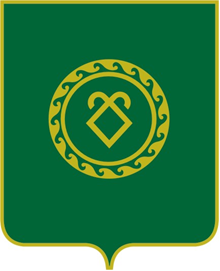 СОВЕТ   СЕЛЬСКОГО ПОСЕЛЕНИЯМУТАБАШЕВСКИЙ СЕЛЬСОВЕТМУНИЦИПАЛЬНОГО РАЙОНААСКИНСКИЙ РАЙОНРЕСПУБЛИКИ  БАШКОРТОСТАН№ п\пКодыСумма (руб)Назначение платежа1\0503\791\08\1\01\06050\244\226.10\ФЗ.131.03.109\\15010\\         28900   изготовление надписей на памятник(список участникам ВОВ и символика ВОВ)2\0104\791\99\0\00\02040\244\226.10\ФЗ.131.03.2\\15101\\           9765,33  изготовление документации в сфере экологии  и природопользованияИтого:38665,33